             AJUNTAMENT  DE  CÀRCER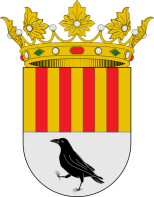             P/ Comunitat Valenciana nº 2 - ☎ 962580016 -  962580603 - CP. 46294      CIF: P-4608600-E  --  e-mail: notificaciones@carcer.net – ANEXO II- MODELO DE SOLICITUD de ayudas dirigidas a pequeñas empresas de no más de 15 trabajadores  y autónomos, afectados por la pandemia, NO incluidas en el marco del Plan ResistirEXPONE que teniendo conocimiento de las Bases aprobadas por el Ayuntamiento de Càrcer que regulan el otorgamiento de Ayudas económicas a autónomos y pequeñas empresas de no más de 15 trabajadores, cuya actividad se ha visto afectada por la pandemia provocada por el Covid-19 El solicitante DECLARA BAJO SU RESPONSABILIDAD:Que la persona autónoma o microempresa tiene el domicilio fiscal en Càrcer en el momento de la solicitud.  Que la persona solicitante reúne los requisitos de ser  autónomo o pequeña empresa de no más de 15 trabajadores en el mes de diciembre de 2020, estableciéndose este caso en la Relación nominal de trabajadores de dicho mes.Que la persona solicitante no está incursa en las prohibiciones para obtener la condición de beneficiaria y para ser receptora del pago establecido en la Ley 38/2003, de 17 de noviembre, y en concreto apartados 2 y 3 del artículo 13. Que la persona solicitante se compromete al cumplimiento de las obligaciones de las personas beneficiarias de subvenciones, establecidas en el artículo 14 de la Ley 38/2003, de 17 de noviembre.Que la persona solicitante se compromete a la comunicación de subvenciones con la misma finalidad concedidas con anterioridad a la presentación de la subvención y el compromiso de comunicar a la mayor brevedad posible las ayudas obtenidas con posterioridad a la presentación de esta solicitud. Que la documentación justificativa y las copias presentadas son auténticas, así como que se compromete a la conservación de los originales durante el plazo de prescripción previsto en los artículos 39 y 65 de la Ley 38/2003, de 17 de noviembre, General de Subvenciones.Que acepta someterse a las actuaciones de Control financiero que precise la comprobación de las Ayudas por parte del Ayuntamiento de Càrcer. Que en caso de tratarse de una comunidad de bienes, sociedad civil u otra entidad económica sin personalidad jurídica no se disolverá hasta que haya transcurrido el plazo de prescripción previsto en los artículos 39 y 65 de la Ley 38/2003, de 17 de noviembre, General de Subvenciones, de acuerdo con lo establecido en el artículo 11 de dicha ley. Que no se han utilizado ni se utilizarán los gastos presentados para la concesión de esta ayuda para la justificación y obtención de otras ayudas públicas.Que no ha sido beneficiario/a del PLAN RESISTIR.Que en el mes de diciembre de 2020  la pequeña empresa contaba con no más de 15 trabajadoresConsentimiento y Deber de Informar a los Interesados sobre Protección de Datos He sido informado de que esta Entidad va a tratar y guardar los datos aportados en la instancia y en la documentación que la acompaña para la realización de actuaciones administrativas. Información básica sobre protección de datos. Responsable del tratamiento: Ayuntamiento de Càrcer.Finalidad: Tramitar procedimientos y actuaciones administrativas: Gestión de la concesión de subvenciones. Legitimación: Cumplimiento de una misión realizada en interés público o en el ejercicio de poderes públicos otorgados a esta Entidad. Destinatarios: Se cederán datos, en su caso, a otras Administraciones Públicas, Base de Datos Nacional de Subvenciones. No hay previsión de transferencias a terceros países. Los datos se conservarán durante el tiempo necesario para cumplir con la finalidad para la que se recabaron y para determinar las posibles responsabilidades que se pudieran derivar de dicha finalidad y del tratamiento de los datos y de conformidad con normativa de archivos y documentación. Derechos: Acceder, rectificar y suprimir los datos, así como otros derechos, tal y como se explica en la información adicional. Información Adicional: Puede consultar la información adicional y detallada sobre Protección de Datos en la pág. Web del Ayuntamiento de Càrcer: http://carcer.es/es/index.php/proteccio-de-dades/.Datos de la persona solicitanteDatos de la persona solicitanteDatos de la persona solicitanteDatos de la persona solicitanteDatos de la persona solicitanteDatos de la persona solicitanteDatos de la persona solicitanteDatos de la persona solicitanteNom i cognoms / Nombre y apellidosNom i cognoms / Nombre y apellidosNom i cognoms / Nombre y apellidosNIF /NIENIF /NIENIF /NIENúm. Seguretat SocialNúm. Seguretat SocialAdreça per a notificar / Dirección para notificarAdreça per a notificar / Dirección para notificarAdreça per a notificar / Dirección para notificarAdreça per a notificar / Dirección para notificarAdreça per a notificar / Dirección para notificarAdreça per a notificar / Dirección para notificarTel.:Tel.:Localitat / LocalidadLocalitat / LocalidadCPCPAdreça electrònica @ / Correo electrónicoAdreça electrònica @ / Correo electrónicoAdreça electrònica @ / Correo electrónicoAdreça electrònica @ / Correo electrónico_____PERSONA AUÓNOMA._____PEQUEÑA EMPRESA.Otros (especificar):_____PERSONA AUÓNOMA._____PEQUEÑA EMPRESA.Otros (especificar):_____PERSONA AUÓNOMA._____PEQUEÑA EMPRESA.Otros (especificar):_____PERSONA AUÓNOMA._____PEQUEÑA EMPRESA.Otros (especificar):_____PERSONA AUÓNOMA._____PEQUEÑA EMPRESA.Otros (especificar):_____PERSONA AUÓNOMA._____PEQUEÑA EMPRESA.Otros (especificar):_____PERSONA AUÓNOMA._____PEQUEÑA EMPRESA.Otros (especificar):_____PERSONA AUÓNOMA._____PEQUEÑA EMPRESA.Otros (especificar):Autoritze a rebre notificacions electròniquesAutorizo a recibir notificaciones electrónicasSí	NoSí	NoSí	NoSí	NoSí	NoSí	NoSí	NoDades de l’activitat / Datos de la actividadDades de l’activitat / Datos de la actividadDades de l’activitat / Datos de la actividadDades de l’activitat / Datos de la actividadDades de l’activitat / Datos de la actividadDades de l’activitat / Datos de la actividadDades de l’activitat / Datos de la actividadDades de l’activitat / Datos de la actividadNom comercial / Nombre comercialNom comercial / Nombre comercialNom comercial / Nombre comercialNom comercial / Nombre comercialNom comercial / Nombre comercialRaó social / Razón socialRaó social / Razón socialRaó social / Razón socialAdreça fiscal / Dirección fiscalAdreça local comercial / Dirección local comercialAdreça local comercial / Dirección local comercialAdreça local comercial / Dirección local comercialAdreça local comercial / Dirección local comercialAdreça electònicaAdreça electònicaAdreça electònicaActivitat de l’empresa (Annex I. Relació sectors beneficiaris de les ajudes)Actividad de la empresa (Anexo I. Relación de sectores beneficiarios de la ayuda)Activitat de l’empresa (Annex I. Relació sectors beneficiaris de les ajudes)Actividad de la empresa (Anexo I. Relación de sectores beneficiarios de la ayuda)Activitat de l’empresa (Annex I. Relació sectors beneficiaris de les ajudes)Actividad de la empresa (Anexo I. Relación de sectores beneficiarios de la ayuda)Activitat de l’empresa (Annex I. Relació sectors beneficiaris de les ajudes)Actividad de la empresa (Anexo I. Relación de sectores beneficiarios de la ayuda)Activitat de l’empresa (Annex I. Relació sectors beneficiaris de les ajudes)Actividad de la empresa (Anexo I. Relación de sectores beneficiarios de la ayuda)Epígraf IAE / Epígrafe IAEEpígraf IAE / Epígrafe IAECNAEDatos de la persona representanteDatos de la persona representanteDatos de la persona representanteDatos de la persona representanteDatos de la persona representanteNom i cognoms / Nombre y apellidosNom i cognoms / Nombre y apellidosNom i cognoms / Nombre y apellidosNom i cognoms / Nombre y apellidosNIF /NIEAdreça per a notificar / Dirección para notificarAdreça per a notificar / Dirección para notificarAdreça per a notificar / Dirección para notificarAdreça per a notificar / Dirección para notificarTel.:Localitat / LocalidadLocalitat / LocalidadCPAdreça electrònica @ / Correo electrónicoAdreça electrònica @ / Correo electrónicoAutoritze a rebre notificacions electròniquesAutorizo a recibir notificaciones electrónicasSí	NoSí	NoSí	NoSí	NoSolicitoAjuda màxima de 500 € per persona autònoma o pequeña empresa con no más de 15 trabajadores.Documentación que se adjunta Marcar con una XDocumentación que se adjunta Marcar con una XDNI/CIF autónomo o microempresa, en su caso.ACREDITACIÓN DE LOS PODERES de la persona administradora y de la que presenta la solicitud, en caso de no ser la misma persona, en cuyo caso aportará formulario relativo a la representación, si lo indica, de la persona administradora. Según MODELOHoja de MANTENIMIENTO DE TERCEROS. Según MODELOCERTIFICADO ACTUALIZADO DE SITUACIÓN CENSAL que indique la actividad económica con su fecha de alta, el domicilio fiscal y, en su caso, el del local de desarrollo de la actividad, o en su defecto, declaración de los epígrafes de IAE en los que figura de alta y desde qué fechaEn el caso de los EXENTOS DEL IAE: CERTIFICACIÓN DE SITUACIÓN CENSALCERTIFICADO ACREDITATIVO DE LA SITUACIÓN DE ALTA EN LA SEGURIDAD SOCIAL o Mutua profesional correspondienteDocumentación acreditativa del NÚMERO DE TRABAJADORES A 31 DE DICIEMBRE DE 2020, ADJUNTANDO LOS TC2 del mes de diciembre.Documentación justificativa de los GASTOS CORRIENTES incurridos; vendrán expresados en el modelo de RELACIÓN CLASIFICADA de gastos corrientes, facturas originales o copias auténticas / justificantes de gastos a los que se refiere la relación detallada, desde el día 1 de abril de 2020 hasta la fecha de finalización de presentación de solicitudes. Altres / Otros: